Ivanić-Grad, 31. siječnja 2022. godineRKP: 40703Razina:31Razdjel:000Djelatnost:8610 Djelatnosti bolnicaŠifra grada: 158: Zagrebačka županija, Ivanić-Grad            NAFTALAN, specijalna bolnica za medicinsku rehabilitaciju, Ivanić-Grad, Omladinska 23a, poslovala je kao proračunski korisnik sukladno Uredbi o računovodstvu proračuna i Pravilniku o proračunskom računovodstvu i računskom planu. BILJEŠKE UZ BILANCU NA DAN 31.12.2021. GODINE    IMOVINA  - AOP 001	Sadašnja vrijednost ukupne imovine (AOP 001) Naftalan-a na dan 31.12.2021. godine iznosi  120.215.983 kn, od čega sadašnja vrijednost nefinancijske imovine (AOP 002) iznosi 116.462.330 kn, a  financijska imovina (AOP 063)  iznosi 3.753.653 kn.1.) NEFINANCIJSKA IMOVINA - AOP 002Nefinancijska imovina Naftalan-a koja iznosi 116.462.330 kn bilježi povećanje na dan 31.12.2021. godine u odnosu na 01.01.2021. godine za 611.825 kn.Povećanje nefinancijske  imovine najvećim dijelom se odnosi na :AOP 014 Postrojenja i oprema bilježi povećanje od 24,1 % od odnosu na stanje 1.1.2021. god.,   nabavljeno je uredskog namještaja za stari i novi dio zgrade Naftalan-a u iznosu  461.999 kn, računala u iznosu od 52.623 kn,  telefoni i ostali komunikacijski uređaji nabavljeni u iznosu od 25.405 kn, klima uređaja nabavljeno u 2021. godini u vrijednosti od 74.507 kn,  nabavljena oprema za održavanje prostorija vrijednosti 207.770 kn, medicinske opreme nabavljeno u iznosu od 218.281 kn, za uređenje restorana i  kuhinje u Naftalan 2 nabavljeno opreme u iznosu od 301.457 knAOP 040  Nematerijalna proizvedena imovina bilježi smanjenje od 29% u odnosu na 1.1.2021. godine  zbog provedenog ispravka vrijednosti nematerijalne proizvedene imovine.AOP 051 Građevinski objekti u pripremi i  AOP 053 Postrojenje i oprema u pripremi odnose se na razvojni projekt ˝Naftalan 2 s unutarnjim i vanjskim bazenima¨, početak investicije bio je kraj 2017. godine, početkom 2022. godine očekuje se aktiviranje imovine, odnosno potpisivanje primopredajnog zapisnika, te puštanje imovine u upotrebu. Strukturu nefinancijske imovine čine: 1.) Sadašnja vrijednost  neproizvedene dugotrajne imovine AOP 003  koja             iznosi 3.450.511 kn2.) Sadašnja vrijednost proizvedene dugotrajne imovine AOP 007 koja       Iznosi 42.505.095 kn. 3.)   Dugotrajna nefinancijska imovina u pripremi AOP 051  - u iznosu 69.790.714  kn 4.) Proizvedena kratkotrajna imovina AOP 058 - zalihe medija naftalana, lijekova, namirnica  i ostale zalihe, u  iznosu 716.010 kn.Stanje zaliha za lijekove i potrošnog medicinskog materijala na kraju godine manje za 76,17% u odnosu na početno stanje, otpisana stelara zbog isteka roka (lijek iz donacije) Namirnice na kraju godine veće za 112 % u odnosu na početak godine (ovise o broju pacijenata u stacionaru), ostale zalihe bilježe veće stanje na kraju godine za 6,28 %  od početka godine zbog nabavke materijala za caffe bar (otvoren 01.06.2021.).FINANCIJSKA IMOVINA AOP 063Financijska imovina (AOP 063) iznosi 3.753.653 kn i bilježi na dan 31.12.2021. godine smanjenje od 23 % u odnosu na 01.01.2021. a sastoji se:AOP 065 Novac u banci u iznosu od                                                     2.535.335 knAOP 071 Novac u blagajni u iznosu od                                                        8.117 knAOP 073 Depoziti, jamč. polozi i potraživanja od zaposli. u iznosu od   124.813 knAOP 129 Dionice i udjeli u glavnici u iznosu od                                      436.305 knAOP 141 Potraživanja za prihode poslovanja u iznosu od                        619.404 knAOP 165 Rashodi budućih razdoblja i nedospjela naplata prihoda u  iznosu od                                                                                                 37.796  knAOP  064 Novac u banci i blagajni – novčana sredstva na računima i blagajni manja za 36 % u odnosu na početak godine ( razlog smanjeni prihodi, plaćanje obaveza). AOP 081 Ostala potraživanja bilježe povećanje od 16,6 % sastoje se od potraživanja za bolovanja od HZZO-a u iznosu 38.014 kn, potraživanje od kartičara u iznosu od 44.127 kn, potraživanja za predujmove u iznosu 40.520 kn ( odnosi se na najam leasing automobila), potraživanja za više plaćene doprinose 799 kn, ostala potraživanja 1.140 kn.AOP 141 Potraživanja za prihode poslovanja iznose 619.404 kn povećana za 91,3 % u odnosu na početak 2021. godine, sastoje se od:Potraživanja za prihode po posebnim propisima 288.937 knPotraživanja za prihode od prodaje proizvoda i roba te pruženih usluga 278.883 knPotraživanja za prihode iz proračuna 54.759 knIspravak vrijednosti potraživanja 3.175 knAOP 158 Ispravak vrijednosti potraživanja, u 2021. god proveden ispravak vrijednosti potraživanja prema tablici:AOP 165 Rashodi budućih razdoblja i nedospjela naplata prihoda na 31.12.2021. godine bilježi stanje 37.796 kn što se odnosi na najam automobila ( ugovor na 7 god.)AOP 170 Obveze iznose 34.563.726 knStruktura obveza:AOP 169 Obveze za rashode poslovanja 6.127.913 knAOP 172 Obveze za zaposlene 1.507.388 knAOP 173 Obveze za materijalne rashode 1.755.278 knAOP 174 Obveze za financijske rashode 114.265 kn.AOP 176 Obveze za kamate na primljene kredite i zajmove 107.779 knAOP 177 Obveze za ostale financijske rashode 6.486 knAOP 182 Ostale tekuće obveze  2.750.982 knAOP 183 Obveze za nabavu nefinancijske imovine  1.876.535 knAOP 201 Obveze za kredite i zajmove-tuzemne  26.515.151 knAOP 228 Odgođeno plaćanje rashoda i prihodi budućih razdoblja u iznosu od 44.127 kn  AOP  240 Višak prihoda -  evidentiran je višak prihoda  u iznosu od 1.138.300 kn koji je nastao kao rezultat prenesenog viška prihoda poslovanja Naftalana  u visini 1.128.773 kn uvećanog za ostvareni višak prihoda poslovanja tekuće godine po PR-RAS obrascu AOP 285 u visini 2.235.422. kn te umanjen za korekciju rezultata za kapitalna ulaganja u iznosu od 2.225.894 kn.Korekcija rezultata evidentirana u korist manjka prihoda nefinancijske imovine u visini 2.225.894 kn sastoji se od kapitalnih ulaganja iz decentraliziranih sredstava Zagrebačke županije u iznosu 1.593.384 kn i 632.510 kn  Zagrebačke županije za pokriće gubitka. (zaključak Zagrebačke županije o isplati dijela sredstava, u iznosu od 632.510 kn, SB Naftalanu za pokriće gubitka klasa: 022-01/21-01/60 od 25.10.2021. godine.)AOP 244 – Manjak prihoda u visini 4.789.363 kn rezultat je sučeljavanja manjka prihoda nefinancijske imovine tekuće godine  u visini 2.694.070 kn obrazac PR-RAS AOP 402, te AOP 404 PR-RAS manjak prihoda nefinancijske imovine preneseni u iznosu od 4.321.187 kn, umanjenog za korekciju rezultata za kapitalna ulaganja u iznosu 2.225.894 kn.POPIS UGOVORNIH ODNOSA I SLIČNO KOJI UZ ISPUNJENJE ODREĐENIH UVJETA, MOGU POSTATI OBVEZA ILI IMOVINA (DANA KREDITNA PISMA, HIPOTEKE I SLIČNO)POPIS SUDSKIH SPOROVA U TIJEKURukovoditelj odjela za financije i računovodstvo:	                            Ravnatelj:Petra Sočan Novaković                                                                         Goran Maričić, dr. med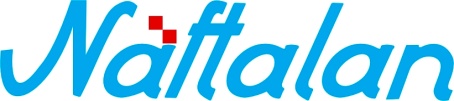 specijalna bolnica za medicinsku rehabilitaciju10310 Ivanić-Grad, Omladinska 23a, HRVATSKA, p.p. 47                      Tel.: ++385 1 2834 555, Fax.: ++385 1 2881 481,                                        www.naftalan.hr, e-mail: naftalan@naftalan.hrMB 3186342, OIB 43511228502IBAN:HR7023600001101716186R.br.OPISStanje1.siječnja 2021.Stanje 31. siječnja 2021.Indeks(5/4)123452.Zaliha lijekova i potrošnog med. materijala691.069164.66423,833.Zaliha naftalana542.699483.07798,434.Zaliha namirnica11.19824.90289,015.Ostale zalihe28.46830.257106,28DOSPIJEĆE POTRAŽIVANJADOSPIJEĆE POTRAŽIVANJADOSPIJEĆE POTRAŽIVANJADOSPIJEĆE POTRAŽIVANJADOSPIJEĆE POTRAŽIVANJADOSPIJEĆE POTRAŽIVANJADOSPIJEĆE POTRAŽIVANJADOSPIJEĆE POTRAŽIVANJADOSPIJEĆE POTRAŽIVANJADOSPIJEĆE POTRAŽIVANJADOSPIJEĆE POTRAŽIVANJADOSPIJEĆE POTRAŽIVANJADOSPIJEĆE POTRAŽIVANJAKUPACDOSPIJEĆEDOSPIJEĆEPOTRAŽIVANJE NA DAN 31.12.2021.ctoDO 90 DANAPREKO 360 DANAPREKO 2 GODINEPREKO 3 GODINEIspravak 2017.Ispravak 2018.Ispravak  2019.Ispravak 2020.Ispravak 2021.FIZIČKA OSOBA25.07.201725.07.20172.000,0016526402.000,001.000,001.000,00FIZIČKA OSOBA05.03.202105.03.202127,31165264027,31FIZIČKA OSOBA11.06.201911.06.2019400,001652640400,00200,00FIZIČKA OSOBA14.11.202014.11.2020375,001652640375,00187,50FIZIČKA OSOBA05.04.202005.04.2020500,001652640500,00250,00UKUPNO:3.302,3127,31875,00400,002.000,001.000,001.200,00437,50       DOSPIJEĆE POTRAŽIVANJA       DOSPIJEĆE POTRAŽIVANJA       DOSPIJEĆE POTRAŽIVANJA       DOSPIJEĆE POTRAŽIVANJA       DOSPIJEĆE POTRAŽIVANJA       DOSPIJEĆE POTRAŽIVANJA       DOSPIJEĆE POTRAŽIVANJA       DOSPIJEĆE POTRAŽIVANJA       DOSPIJEĆE POTRAŽIVANJA       DOSPIJEĆE POTRAŽIVANJA       DOSPIJEĆE POTRAŽIVANJA       DOSPIJEĆE POTRAŽIVANJAKUPAC DOSPIJEĆEPOTRAŽIVANJE NA DAN 31.12.2021.ctoPDVDO 90 DANA90-360 DANAPREKO 360 DANAPREKO 2 GODINE ISPRAVAK 2020.ISPRAVAK 2021.FIZIČKA OSOBA11.03.2019700,0016615161140,00375,00350,00T.O.MARKO,KARLO,DOMAGOJ, OBRT375,0016615166475,00375,00187,50UKUPNO:1.075,00215,001,075,00750,00537,50Red.
Br.Datum izdavanja /
primanja jamstvaInstrument
osiguranjaIznos danog /
primljenog jamstvaPrimatelj / davatelj jamstvaNamjenaDokumentNapomena1.18.04.2016Zadužnica200.000,00Zagrebačka banka d.d.OV-3800/2016Izdano2.02.03.2017Zadužnica28.000.000,00Zagrebačka banka d.d.Podizanje kreditaUgovor 00-D574/17Izdano3.14.11.2017Zadužnica3.980.048,99Projektgradnja d.o.o.Izgradnja Naftalana 2Ugovor 2662-4/17Primljeno4.14.11.2019Garancija za uredno ispunjenj9.560,00Promes Cvanciger d.o.o.Nabava junećeg mesaUgovor 12-1859/19Primljeno5.30.03.2020zadužnica50.000,00Agram leasing d.o.o.najam- leasing  autougovor 47/071/20izdano6.30.03.2020Zadužnica100.000,00Agram leasing d.o.o.najam- leasing  autougovor 47/071/21izdano7.31.03.2020Zadužnica100.000,00Agram leasing d.o.o.najam- leasing  autougovor 47/071/22izdano8.23.07.2020Zadužnica50.000,00Sportski život  d.o.o.nabave opreme sport. Dvoranaugovor 23/10-111-774/20Primljeno9.23.10.2020Zadužnica50.000,00Hep opskrba d.o.o.nabava elekt. Ener.ugovor ov 14538Primljeno10.03.12.2020Zadužnica6.630,00Pert d.o.o.nabava junećeg mesaUgovor 238/10-111-1354/20Primljeno11.03.12.2020Zadužnica5.932,00Pert d.o.o.nabava mesnih prerađevina Ugovor 238/10-111-1355/21Primljeno12.27.11.2020Zadužnica8.665,00Vindija prehrambena industrija d.d.nabava mesa puretine i prerađevina puretineugovor 238/10-111-1356/20Primljeno13.27.11.2020Zadužnica5.095,00Vindija prehrambena industrija d.d.nabava mesa piletine i mes. Prerađ.ugovor 238/10-111-1357/20Primljeno14.23.08.2021Bjanko zadužnica50.000,00Medical intertrade d.o.o.nabava potroš.materijalaugovor 238/10-111-1064/21PrimljenoRed.br.TužiteljTuženikOpisIznosPočetak sudskog sporaNapomena1.Fizička osoba Naftalan, specijalna bolnica za medicinsku rehabilitacijuNaknada plaće121.781,7704.04.2017.Očekivani završetak spora: kraj 2022.2.Radnici bolniceNaftalan, specijalna bolnica za medicinsku rehabilitacijuNaknade plaće- razlika osnovice 6%1.280.016,312021.Očekivani završetak sporova u 2022. god.